Statistics on Medical Bills with Telehealth Services2017-2022Oakland, CaliforniaAugust 2023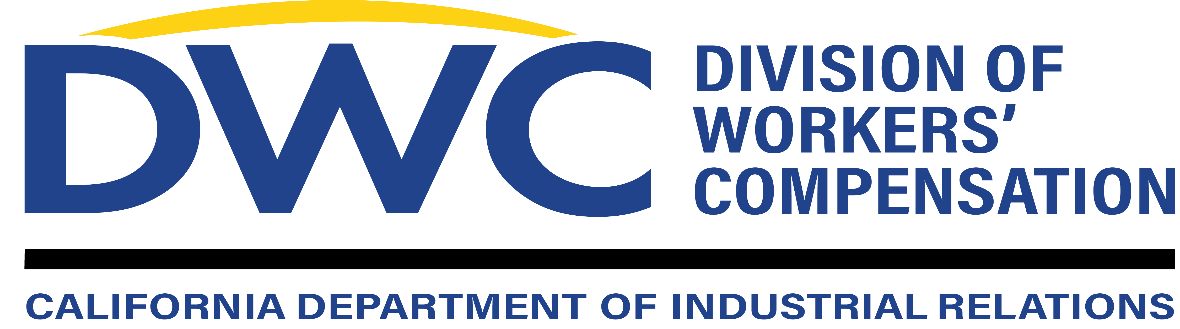 List of TablesTable 2:1 Claims with Telehealth Services by Age at Injury	2Table 2:2 Claims with Telehealth Services by Gender 2017-2022	3Table 2:3 Count of Telehealth Bills by Region and County 2017-2019	3Table 2:4 Count of Telehealth Bills by Region and County 2020-2022	5Table 3:1 Telehealth Bill Count and Paid Amount	8Table 3:2 Primary Diagnosis on bills with Telehealth 2017-2019	8Table 3:3 Primary Diagnosis on bills with Telehealth 2020-2022	10Table 4:1 Services on Telehealth Bills 2017- 2022	12Table 4:2 Prescription Bills by Drug Group and Average Paid - 2017-2022	13Table 5:1 Distribution of Telehealth Providers 2017-2022	16Introduction1.1 Data SourceThe Division of Worker’s Compensation’s (DWC’s) Workers’ Compensation Information System (WCIS) collects workers’ compensation injury, indemnity and medical bill data on two parts of the system. The First Report of Injury (FROI) and Subsequent Report of Injury (SROI) part of the system collects injury and indemnity information, while the medical bill reporting system collects medical bill information.  Claims administrators are required by 8 CCR 9702(e)(1) and (2)  to report all paid or denied medical bills within 90 calendar days after a payment or a decision not to pay is made. Data is collected from both insured and self-insured employers. The information presented in this report is based mainly on the medical billing data collected in WCIS.For full description of data collected in WCIS please refer to FROI/SROI datahttps://www.dir.ca.gov/dwc/DWCPropRegs/WCIS-Regulations/Final-Regulations/Guides/FROISROICAImplementationGuide-Final.pdfMedical Billing datahttps://www.dir.ca.gov/dwc/DWCPropRegs/WCIS-Regulations/Final-Regulations/Guides/MedicalCAImplementationGuide-Final.pdf1.2 What you should know about presented dataThe match rate between claims in the FROI/SROI and medical system remains 85 to 87 %.  Meaning we have medical bill reported for about 87% of reported FROIs. Aggregated raw numbers without interpretation are presented to give access to WCIS data to the public.Bills with services delivered via telehealth are identified for this report using place of service codes 02 and 10 and modifier 95.1.3 What is Telehealth?Telehealth is a mode of service delivery that makes use of electronic information and telecommunications technologies to provide care where the patient and the care provider aren’t in the same place at the same time.  Some examples of technologies used are Store-and-forward which is remote evaluation of recorded video and/or images submitted by an established patient. E-visits, non-face-to-face patient-initiated communications through an online patient portal. Remote patient monitoring, uses digital technologies to collect health data from patients in one location and electronically transmit that information securely to providers in a different location.  Live Video, which is also referred to as “real-time” a two way face-to-face interaction between patient and provider using audiovisual communications technology.DWC has not adopted comprehensive rules regarding telehealth however it has adopted CMS (Medicare) rules for telehealth services, which mainly aligns with real time audio and video communication and for certain types of treatments audio only communication is allowed.  There are also portions of CMS’s Physician and Non-Physician Practitioner fee schedules, which DWC has adopted, that are related to telehealth. DWC adopted the Medicare telehealth list in light of the spread of COVID-19 and the Governor’s stay-at-home order. The update table in the fee schedule section  of the California Code of Regulation CCR §9789.19 adopted the Medicare Telehealth list beginning in March of 2020 for the period of the Public Health Emergency (PHE).  DWC instructions are in line with Medicare to code telehealth at the Place of Service where service would have been performed in person for the duration of the Public Health Emergency.  DWC also adopted modifier -95 to signify that the service was delivered via telehealth.  Regarding medical legal services, in May 2020, DWC first adopted regulations (CCR §46.2) for remote evaluation.  Subsequently, adopted emergency regulation CCR §46.3 that expired on Jan 18, 2023. On February 2, 2023, DWC permanently adopted regulation allowing telehealth evaluation by Qualified Medical Evaluators (QMEs).DemographicsAge The age at injury information presented below is calculated from date of birth and date of Injury data reported to the FROI/SROI system of WCIS. Table 2:1 Claims with Telehealth Services by Age at Injury 
Source: WCIS, FROI/SROI and medical databaseGenderThe gender information is collected by the FROI/SROI system of WCIS.Table 2:2 Claims with Telehealth Services by Gender 2017-2022  Source: WCIS, FROI/SROI databaseLocationThe WCIS collects location information for the facility where the service was provided or the address of the rendering provider. These two fields are used to count Telehealth bills and Telehealth bills by region and county.Table 2:3 Count of Telehealth Bills by Region and County 2017-2019  Table 2:4 Count of Telehealth Bills by Region and County 2020-2022Telehealth Bills Paid amount and Bill CountsTable 3:1 Telehealth Bill Count and Paid AmountDiagnosisWCIS collects Diagnosis codes using ICD-10 Diagnosis codes. For the tables below the primary diagnosis or first position diagnosis are considered. Since ICD-10 codes are very detailed listing the ICD-10 codes as reported are not conducive for easy presentation. Thus the ICD-10 codes were converted to Clinical Classifications Software Refined (CCSR) codes, a system that groups the over 77,000 ICD-10 codes into 530 clinical categories. The Description in Tables 3:2 and 3:3 uses these clinical categories.Table 3:2 Primary Diagnosis on bills with Telehealth 2017-2019  Table 3:3 Primary Diagnosis on bills with Telehealth 2020-2022 ServicesProfessional ServicesService information in WCIS is collected using the proprietary AMA CPT codes, the CMS HCPCS codes and California specific Jurisdiction Codes.  The CPT and HCPCS codes are consolidated to major CPT and HCPCS categories. Table 4:1 Services on Telehealth Bills 2017- 2022  4.2 PrescriptionWCIS collects drug data using National Drug Codes (NDC).  The table below shows the description of NDC codes paid on bills with services via Telehealth. Table 4:2 Prescription Bills by Drug Group and Average Paid - 2017-2022 ProvidersThe WCIS collects provider specialty using DN 0537 Billing Provider Primary Specialty Code and DN 0595 Rendering Line Provider Primary Specialty Code. Taxonomy code used for reporting these data elements is the NUCC Taxonomy codelist. Table 5:1 Distribution of Telehealth Providers 2017-2022AGE201720172018201820192019202020202021202120222022N%N%N%N%N%N%14-1510.0120.0110.0020.0120.0116-19240.271000.612120.666191.224741.372901.4720-241621.795513.341,2713.982,8715.672,0465.921,2556.3725-341,08111.94251815.24541316.961064221.00757021.89458523.2635-441,98721.94365622.13728922.841214123.96856724.77486224.6645-543,22835.65524831.77946629.671326026.17869825.15480624.3855-642,22924.62383123.19701621.99940318.56616717.83327316.6065-843233.575993.6312133.8016693.2910252.966243.16Unknown210.23150.09260.08650.13340.10190.10TOTAL9,05510016,51910031,90810050,67110034,58310019,716100GENDER201720172018201820192019202020202021202120222022Count%Count%Count%Count%Count%Count%Female4,42348.88,13649.315,83049.624,62348.617,04549.310,23651.9Male4,56450.48,25950.015,78849.525,61150.517,18349.79,23946.9Unknown680.81240.82900.94370.93551.02411.2Total9,05510016,51910031,90810050,67110034,58310019,716100REGIONCOUNTY2017 N2017%2018N2018%2019N2019%BAY AREAALAMEDA171.31592.56674.3CONTRA COSTA544.21402.22941.9MARIN90.7651640.4NAPA10.1060SAN FRANCISCO201.6240.41390.9SAN MATEO181.4340.53212SANTA CLARA32024.899615.92,26414.4SOLANO26920.9520.8190.1SONOMA100.8791.31,1407.3 BAY AREA Total71855.71,54924.74,91431.3CENTRAL COASTMONTEREY20.2971.54653SAN BENITO00330.2SAN LUIS OBISPO120.990.1140.1SANTA BARBARA01040SANTA CRUZ090.1240.2VENTURA30.2101661.1 CENTRAL COAST Total171.31171.97064.5CENTRAL VALLEYFRESNO272.1380.6490.3KERN10.16315043.2KINGS000MADERA01010MERCED30.23050SAN JOAQUIN70.5170.31671.1STANISLAUS40.3460.77034.5TULARE10.150.1240.2 CENTRAL VALLEY Total433.31732.81,4539.3EASTERN SIERRA FOOTHILLSAMADOR0100CALAVERAS000EL DORADO0020INYO000MARIPOSA000MONO0100NEVADA0020PLACER20.2360.6170.1TUOLUMNE000EASTERN SIERRA FOOTHILLS20.2380.6210.1INLAND EMPIREIMPERIAL0100ORANGE584.51512.42521.6RIVERSIDE181.4410.71180.8SAN BERNARDINO191.52,87745.84,50428.7 INLAND EMPIRE Total957.43,07048.94,87431.1NORTH STATE-SHASTADEL NORTE000HUMBOLDT02050LAKE000LASSEN000MENDOCINO000MODOC000PLUMAS10.120210.1SHASTA20.240.1250.2SIERRA000SISKIYOU00130.1TRINITY000 NORTH STATE-SHASTA Total30.280.1640.4SACRAMENTO VALLEY (N.)BUTTE60.53020COLUSA000GLENN000SUTTER000TEHAMA000YUBA000SACRAMENTO VALLEY (N.) TOTAL60.53020SACRAMENTO VALLEYSACRAMENTO272.1190.31170.7YOLO000SACRAMENTO VALLEY Total272.1190.31170.7LOS ANGELESLOS ANGELES33125.71,05216.82,72917.4 LOS ANGELES Total33125.71,05216.82,72917.4SAN DIEGOSAN DIEGO463.625048055.1 SAN DIEGO Total463.625048055.1Grand Total1,2886,27915,685REGIONCOUNTY2020N 2020%2021N 2021%2022N2022%BAY AREAALAMEDA31,821717,3645.27,6923.6CONTRA COSTA20,5574.519,0965.710,7955MARIN3,5140.82,3970.72,0841NAPA2,7330.61,0340.34460.2SAN FRANCISCO21,0454.616,5774.99,1094.2SAN MATEO13,80739,0992.74,9752.3SANTA CLARA36,5218.122,6706.716,3037.5SOLANO9,3832.18,0462.45,3252.5SONOMA10,4122.34,7831.42,1081BAY AREA Total149,79333.1101,0663058,83727.2CENTRAL COASTMONTEREY5,1721.14,0101.22,8501.3SAN BENITO61024080SAN LUIS OBISPO2,3270.51,3520.41,1060.5SANTA BARBARA2,7970.61,7230.51,2440.6SANTA CRUZ5,4101.23,21612,7741.3VENTURA5,4931.23,50812,1791 CENTRAL COAST Total21,2604.713,8334.110,1614.7CENTRAL VALLEYFRESNO7,8381.74,4361.32,0150.9KERN6,6451.55,2731.61,5870.7KINGS22602560.11500.1MADERA4508050MERCED2400.11860.1810SAN JOAQUIN8,3681.814,6314.38,3893.9STANISLAUS6,8681.52,7870.81,6190.7TULARE1,8650.41,2380.45190.2 CENTRAL VALLEY Total32,0957.128,8158.614,3656.6EASTERN SIERRA FOOTHILLSAMADOR45014040CALAVERAS3040150EL DORADO1980440360INYO1707020MARIPOSA105020MONO880870720NEVADA209046070PLACER6,2351.42,7230.81,1070.5TUOLUMNE5700.116804220.2EASTERN SIERRA 7,3661.63,0980.91,6670.8INLAND EMPIREIMPERIAL1,1980.36870.27360.3ORANGE35,6137.922,4696.718,2428.4RIVERSIDE11,9572.610,3223.16,0822.8SAN BERNARDINO17,5193.916,4344.910,2454.7INLAND EMPIRE Total66,28714.649,91214.835,30516.3NORTH STATE-SHASTADEL NORTE790120170HUMBOLDT8570.29220.31,1350.5LAKE180240380LASSEN76090200MENDOCINO2480.11370610MODOC0100PLUMAS602030SHASTA2,0580.51,2050.41,3820.6SIERRA0100SISKIYOU1590250130TRINITY402030 NORTH STATE-SHASTA Total3,5050.82,3400.72,6721.2SACRAMENTO VALLEY (N.)BUTTE9640.21,0810.35260.2COLUSA102010GLENN1504030SUTTER16108030TEHAMA6909801530.1YUBA8030130SACRAMENTO VALLEY (N.)Total1,2180.31,1960.46990.3SACRAMENTO VALLEYSACRAMENTO23,2775.110,18836,5423YOLO3650.13590.1440 SACRAMENTO VALLEY Total23,6425.210,5473.16,5863LOS ANGELESLOS ANGELES121,54926.8107,31331.971,61433.1LOS ANGELES Total121,54926.8107,31331.971,61433.1SAN DIEGOSAN DIEGO26,4295.818,3115.414,2536.6 SAN DIEGO Total26,4295.818,3115.414,2536.6Grand Total453,144336,431216,159Service Year Paid AmountBill LinesBills2017$171,6621,3379702018$520,7616,3494,5512019$1,212,85415,84511,3392020$29,352,256462,119292,6192021$29,701,860342,161258,4792022$23,556,391220,369173,404CCSR Category201720172018201820192019N%N%N%Spondylopathies/spondyloarthropathy (including infective)135,45520.7189,52418.9284,35016.9Musculoskeletal pain, not low back pain70,79810.8117,26011.7217,54112.9Sprains and strains, initial encounter39,0086.069,0946.9149,5028.9Sprains and strains, subsequent encounter45,1576.975,8737.6115,2786.8Other unspecified injury40,2656.263,0826.3109,5576.5Low back pain39,1956.056,7435.790,8485.4Other specified connective tissue disease24,1083.741,1624.171,0814.2Tendon and synovial disorders21,9063.436,0393.667,8234.0Nerve and nerve root disorders21,5713.333,7033.451,7083.1Osteoarthritis15,5432.422,6722.334,7622.1Other specified joint disorders11,5371.818,2811.830,8551.8Nervous system pain and pain syndromes14,0802.218,0191.826,9921.6Trauma- and stressor-related disorders6,5001.010,8501.122,4901.3Depressive disorders16,6082.519,5151.927,4221.6Implant, device or graft related encounter8,4131.311,6561.218,6701.1Other aftercare encounter7,4281.112,5131.221,3541.3Superficial injury; contusion, subsequent encounter4,4940.79,8391.015,6940.9Injury, sequela5,4620.89,2610.917,0611.0Superficial injury; contusion, initial encounter3,7480.67,4450.717,7171.1Injury to nerves, muscles and tendons, initial encounter4,0300.66,7830.713,9530.8Injury to nerves, muscles and tendons, subsequent encounter4,4400.77,7780.813,0220.8Fracture of the upper limb, subsequent encounter1,9490.34,1910.49,1820.5Fracture of lower limb (except hip), subsequent encounter2,2750.34,3640.49,2100.5Medical examination/evaluation5,0510.85,7970.610,2470.6Somatic disorders3,6550.64,9430.55,4800.3Complication of other surgical or medical care, injury, initial encounter5,7860.95,7290.67,4160.4Other specified status6,4771.08,2860.812,0080.7Fracture of the upper limb, initial encounter1,4290.23,2800.38,1460.5Invalid PDX1,5880.22,8670.36,5980.4Fracture of the lower limb (except hip), initial encounter1,8740.34,2950.49,1590.5Postprocedural or postoperative musculoskeletal system complication6,3511.07,3850.78,4880.5Headache; including migraine3,2250.54,2680.47,3520.4Anxiety and fear-related disorders2,4540.43,6810.45,8160.3Essential hypertension4,8410.76,2770.67,5160.4Neurocognitive disorders1,7980.33,7160.46,0510.4Other unspecified injuries, subsequent encounter1,5670.22,9720.34,3830.3Other general signs and symptoms1,9550.32,6920.35,2560.3Muscle disorders2,5250.43,9380.46,2580.4Biomechanical lesions2,6070.43,5570.47,4130.4Exposure, encounters, screening or contact with infectious disease640.01380.03100.0All Others55,7148.583,3128.3129,6597.7CCSR Category202020202021202120222022N%N%N%Spondylopathies/spondyloarthropathy (including infective)423,40115.7431,31216.9343,45018.9Musculoskeletal pain, not low back pain374,16313.8378,10414.8280,74415.4Sprains and strains, initial encounter220,6328.2174,9066.8116,2616.4Sprains and strains, subsequent encounter192,1617.1180,3737.0123,3846.8Other unspecified injury186,4736.9182,1617.1133,0797.3Low back pain136,2325.0113,3854.48,1840.4Other specified connective tissue disease117,5314.3111,4314.480,6114.4Tendon and synovial disorders109,6614.198,9993.970,7633.9Nerve and nerve root disorders84,0343.180,6403.256,7753.1Osteoarthritis53,4152.051,8592.040,7482.2Other specified joint disorders50,7591.946,4961.833,2371.8Nervous system pain and pain syndromes48,0111.847,4481.940,0822.2Trauma- and stressor-related disorders46,2931.746,5871.841,3842.3Depressive disorders39,4581.534,9651.428,3621.6Implant, device or graft related encounter32,2961.236,9981.427,6071.5Other aftercare encounter30,7381.135,5901.423,9321.3Superficial injury; contusion, subsequent encounter28,6991.125,9741.019,2051.1Injury, sequela26,8781.024,6031.018,6961.0Superficial injury; contusion, initial encounter25,3270.919,5120.813,7140.8Injury to nerves, muscles and tendons, initial encounter23,1760.919,3550.814,6890.8Injury to nerves, muscles and tendons, subsequent encounter22,8180.820,2550.813,8930.8Fracture of the upper limb, subsequent encounter17,6430.717,4690.711,4730.6Fracture of lower limb (except hip), subsequent encounter16,9960.616,0160.611,1240.6Medical examination/evaluation14,5150.512,3120.59,0170.5Somatic disorders12,8700.510,8630.46,2170.3Complication of other surgical or medical care, injury, initial encounter12,6630.58,7140.32,0980.1Other specified status12,3250.512,8780.510,1100.6Fracture of the upper limb, initial encounter12,2840.59,2870.46,4580.4Invalid PDX11,8950.413,2310.512,7030.7Fracture of the lower limb (except hip), initial encounter11,7250.49,3850.47,0300.4Postprocedural or postoperative musculoskeletal system complication11,4790.410,5090.48,2670.5Headache; including migraine10,7030.46,6340.34,9320.3Anxiety and fear-related disorders10,6880.410,8470.48,8020.5Essential hypertension10,4770.410,7510.48,6730.5Neurocognitive disorders9,6520.410,3590.47,4660.4Other unspecified injuries, subsequent encounter9,6140.49,8660.48,0940.4Other general signs and symptoms9,5630.410,3690.410,6170.6Muscle disorders9,4740.411,0200.49,0300.5Biomechanical lesions8,9120.38,2560.36,3620.3Exposure, encounters, screening or contact with infectious disease8,3140.33,3470.11,0850.1All Others208,7657.7196,4237.7142,2097.8SERVICE2017
N2017
%2018
N2018
%2019
N2019
%2020
N2020
%2021
N2021
%2022
N2022
%Evaluation/Management64248.03,79459.88,97956.7246,99653.4201,50858.9139,74363.4Physician Report25919.41,59125.13,52322.2119,69925.958,99917.225,98611.8Medicine-Psychiatry423.12103.31,4158.938,1768.343,56112.732,66914.8Medicine-Physical Medicine and Rehabilitation221.6530.81290.812,4372.75,4201.62,4691.1Medicine-Central Nervous System Assessments40.30.09365.911,8172.612,3753.68,1573.7HCPCS-Temporary National Codes Established by MEDICAID120.9350.61490.93,3480.73,6441.11,8830.9HCPCS-Temporary Procedures/Professional Services40.370.1680.42,2750.53,8851.13,1511.4Medicine-Other Services and Procedures483.6560.9330.21,4200.39370.34540.2Medicine-Neurology and Nuromuscular352.670.1180.11,1030.21440.0290.0Radiology322.4390.6240.21,0510.22450.11050.0Medicine-Special Services, Procedures and Reports20.1140.2240.27150.25620.22350.1Medicine-Health Behavior Assessment and Intervention0.00.010.06660.16840.23520.2Medicine-non-face-to-face Nonphysician Services60.4841.31881.25770.13630.12300.1All Other Services22917.14597.23582.321,8394.79,8342.94,9062.2Total1,3371006,34910015,845100462,119100342,161100220,369100Drug NameDrug Group201720182019202020212022LANSOPRAZOLE CAP 15MG DR ULCER DRUGS/ANTISPASMODICS/ANTICHOLINERGICS1703232LIDOPRO   OIN         DERMATOLOGICALS1421911NAPROXEN   TAB 500MG   ANALGESICS - ANTI-INFLAMMATORY1234024GABAPENTIN   CAP 300MG   ANTICONVULSANTS79166CYCLOBENZAPR TAB 7.5MG   MUSCULOSKELETAL THERAPY AGENTS431215GABAPENTIN   CAP 100MG   ANTICONVULSANTS4143LIDOCAINE    OIN 5%      DERMATOLOGICALS313129FLURBIPROFEN TAB 100MG   ANALGESICS - ANTI-INFLAMMATORY2993LIDOCAINE   PAD 5%      DERMATOLOGICALS2352NAPROXEN DR  TAB 500MG   ANALGESICS - ANTI-INFLAMMATORY223CELECOXIB   CAP 200MG   ANALGESICS - ANTI-INFLAMMATORY16NAPROXEN DR  TAB 375MG   ANALGESICS - ANTI-INFLAMMATORY15ESOMEPRA MAG CAP 20MG DR ULCER DRUGS/ANTISPASMODICS/ANTICHOLINERGICS1473CYCLOBENZAPR TAB 10MG    MUSCULOSKELETAL THERAPY AGENTS1422RABEPRAZOLE  TAB 20MG    ULCER DRUGS/ANTISPASMODICS/ANTICHOLINERGICS142FAMOTIDINE  TAB 20MG    ULCER DRUGS/ANTISPASMODICS/ANTICHOLINERGICS212GABAPENTIN  TAB 600MG   ANTICONVULSANTS11OMEPRAZOLE   CAP 20MG    ULCER DRUGS/ANTISPASMODICS/ANTICHOLINERGICS112IBU  AB 800MG   ANALGESICS - ANTI-INFLAMMATORY115KETOROLAC   INJ 60MG/2MLANALGESICS - ANTI-INFLAMMATORY10142IBUPROFEN   TAB 600MG   ANALGESICS - ANTI-INFLAMMATORY102IBUPROFEN    TAB 800MG   ANALGESICS - ANTI-INFLAMMATORY102320CYANOCOBALAM INJ 1000MCG HEMATOPOIETIC AGENTS101TRAMADOL HCL TAB 50MG    ANALGESICS - OPIOID911DICLOFENAC   GEL 1%      DERMATOLOGICALS91TRAMADOL HCL CAP 150MG ERANALGESICS - OPIOID94NAPROXEN SOD TAB 550MG   ANALGESICS - ANTI-INFLAMMATORY8117IBU   TAB 600MG   ANALGESICS - ANTI-INFLAMMATORY71IBUPROFEN    TAB 400MG   ANALGESICS - ANTI-INFLAMMATORY7BUPROPN HCL  TAB 150MG XLANTIDEPRESSANTS6ORPHENADRINE TAB 100MG ERMUSCULOSKELETAL THERAPY AGENTS61ACETAMIN   TAB 500MG   ANALGESICS - NONNARCOTIC4TOPIRAMATE   TAB 50MG    ANTICONVULSANTS41IBUPROFEN   TAB 200MG   ANALGESICS - ANTI-INFLAMMATORY34METHYLPR ACE INJ 40MG/ML CORTICOSTEROIDS3ADACEL    INJ         TOXOIDS3ZOLPIDEM   TAB 10MG    HYPNOTICS/SEDATIVES/SLEEP DISORDER AGENTS3TEROCIN   DIS 4-4%    DERMATOLOGICALS34MELOXICAM    TAB 7.5MG   ANALGESICS - ANTI-INFLAMMATORY21SYNVISC ONE  INJ 8MG/ML  MUSCULOSKELETAL THERAPY AGENTS2DOK    CAP 250MG   LAXATIVES2KENALOG-40   INJ 40MG/ML CORTICOSTEROIDS21HYDROCO/APAP TAB 10-325MGANALGESICS - OPIOID2TRAMADOL HCL TAB 100MG ERANALGESICS - OPIOID2PROMOLAXIN   TAB 100MG   LAXATIVES21PANTOPRAZOLE TAB 40MG    ULCER DRUGS/ANTISPASMODICS/ANTICHOLINERGICS1NIZATIDINE   CAP 150MG   ULCER DRUGS/ANTISPASMODICS/ANTICHOLINERGICS1MAPAP   LIQ 160/5ML ANALGESICS - NONNARCOTIC1HYDROCORT    CRE 1%      DERMATOLOGICALS1MARCAINE/EPI INJ 0.25%   LOCAL ANESTHETICS-PARENTERAL1KETOROLAC    INJ 30MG/ML ANALGESICS - ANTI-INFLAMMATORY11PAIN RELIEF  TAB 500MG   ANALGESICS - NONNARCOTIC13KEFLEX    CAP 500MG   CEPHALOSPORINS1DICLOFENAC   TAB 100MG ERANALGESICS - ANTI-INFLAMMATORY1NEO/POLY/DEX SUS 0.1% OP OPHTHALMIC AGENTS1LORAZEPAM    TAB 0.5MG   ANTIANXIETY AGENTS1DIPHENHYDRAM CAP 25MG    ANTIHISTAMINES1ENGERIX-B    INJ 10/0.5MLVACCINES1TRAMADL/APAP TAB 37.5-325ANALGESICS - OPIOID1GENTAMICIN   SOL 0.3% OP OPHTHALMIC AGENTS1NAPROXEN SOD TAB 220MG   ANALGESICS - ANTI-INFLAMMATORY1NABUMETONE   TAB 750MG   ANALGESICS - ANTI-INFLAMMATORY1TIZANIDINE   TAB 4MG     MUSCULOSKELETAL THERAPY AGENTS1MIRTAZAPINE  TAB 15MG    ANTIDEPRESSANTS1AMOX/K CLAV  TAB 875-125 PENICILLINS11DOCUSATE SOD CAP 250MG   LAXATIVES1TRAMADOL HCL TAB 200MG ERANALGESICS - OPIOID1CYCLOBENZAPR TAB 5MG     MUSCULOSKELETAL THERAPY AGENTS1PANTOPRAZOLE TAB 20MG    ULCER DRUGS/ANTISPASMODICS/ANTICHOLINERGICS1POLAR FREEZE GEL 3.5-0.8%DERMATOLOGICALS1METHYLPRED   TAB 4MG     CORTICOSTEROIDS1DEPO-MEDROL  INJ 80MG/ML CORTICOSTEROIDS1TRIAMCIN ACE INJ 40MG/ML CORTICOSTEROIDS1AZITHROMYCIN INJ 500MG   MACROLIDES1APAP/CODEINE TAB 300-30MGANALGESICS - OPIOID1RANITIDINE   TAB 150MG   ULCER DRUGS/ANTISPASMODICS/ANTICHOLINERGICS1DICLOFENAC   SOL 1.5%    DERMATOLOGICALS1VOLTAREN   GEL 1%      DERMATOLOGICALS2DEXAMETH PHO INJ 10MG/ML CORTICOSTEROIDS11LANSOPRAZOLE CAP 30MG DR ULCER DRUGS/ANTISPASMODICS/ANTICHOLINERGICS3METAXALONE   TAB 800MG   MUSCULOSKELETAL THERAPY AGENTS1311KETOROLAC   INJ 15MG/ML ANALGESICS   ANTI-INFLAMMATORY1TOTAL310980261232Taxonomy
 CodeName201720182019202020212022225100000XPhysical Therapist4313588230108207X00000XOrthopaedic Surgery Physician252036578480355207Q00000XFamily Medicine Physician51527548406260207R00000XInternal Medicine Physician112121508459240363A00000XPhysician Assistant22292221182174400000XSpecialist221832286250198207RC0000XCardiovascular Disease Physician2213172113208100000XPhysical Medicine & Rehabilitation Physician112026210191152390200000XStudent in an Organized Health Care Education/Training Program410166192125103TC0700XClinical Psychologist121626163168137207LP2900XPain Medicine (Anesthesiology) Physician143124110952084N0400XNeurology Physician1311479542084P0800XPsychiatry Physician9171811212393207T00000XNeurological Surgery Physician221128565207L00000XAnesthesiology Physician84910996852083X0100XOccupational Medicine Physician1233401088875363LF0000XFamily Nurse Practitioner113107103582081P2900XPain Medicine (Physical Medicine & Rehabilitation) Physician417978677103T00000XPsychologist81318969578208600000XSurgery Physician411966255111N00000XChiropractor6919929565207XX0005XSports Medicine (Orthopaedic Surgery) Physician436897855207XS0106XOrthopaedic Hand Surgery Physician542815536207XS0117XOrthopaedic Surgery of the Spine Physician142808157207P00000XEmergency Medicine Physician147767150213ES0103XFoot & Ankle Surgery Podiatrist133736441363AM0700XMedical Physician Assistant2664836225X00000XOccupational Therapist12613016363L00000XNurse Practitioner35949482251X0800XOrthopedic Physical Therapist259198208D00000XGeneral Practice Physician256594943208VP0014XInterventional Pain Medicine Physician11585644207RI0200XInfectious Disease Physician21584132106H00000XMarriage & Family Therapist11554127261QP2000XPhysical Therapy Clinic/Center23552113207RH0003XHematology & Oncology Physician444020208800000XUrology Physician1445430213E00000XPodiatrist217434420261QR0400XRehabilitation Clinic/Center39269207RG0100XGastroenterology Physician122394426208VP0000XPain Medicine Physician112393130207RP1001XPulmonary Disease Physician211394726363AS0400XSurgical Physician Assistant393728261QH0100XHealth Service Clinic/Center38102103G00000XClinical Neuropsychologist27383926207RI0011XInterventional Cardiology Physician372923207RE0101XEndocrinology, Diabetes & Metabolism Physician1322514207Y00000XOtolaryngology Physician213302622208200000XPlastic Surgery Physician11291412207RC0200XCritical Care Medicine (Internal Medicine) Physician282317207QS0010XSports Medicine (Family Medicine) Physician12272019261QM1300XMulti-Specialty Clinic/Center112525222081S0010XSports Medicine (Physical Medicine & Rehabilitation) Physician252016261QU0200XUrgent Care Clinic/Center251252318225XH1200XHand Occupational Therapist2592261Q00000XClinic/Center2241714207RC0001XClinical Cardiac Electrophysiology Physician23157171100000XAcupuncturist23231513204D00000XNeuro musculoskeletal Medicine & OMM Physician2225181041C0700XClinical Social Worker11221810163W00000XRegistered Nurse22189208M00000XHospitalist Physician1222124282N00000XGeneral Acute Care Hospital1312224212083P0500XPreventive Medicine/Occupational Environmental Medicine Physician215211915207XS0114XAdult Reconstructive Orthopaedic Surgery Physician122211510207N00000XDermatology Physician13192410207RR0500XRheumatology Physician191472086S0129XVascular Surgery Physician118139207XX0801XOrthopaedic Trauma Physician11896235Z00000XSpeech-Language Pathologist172118All Others405269740613493TOTAL2263064717,3865,9524,222